VIDEOCONFERÊNCIA – trabalho avaliativo 2º bimestre	Bom dia, pessoal!	Na videoconferência de hoje, conversarei com vocês sobre os resultados do trabalho avaliativo e vocês usarão o tempo de aula restante para colocarem suas atividades de História em dia, já que estamos finalizando o 2º bimestre.	Hoje, todos deverão acessar no mesmo horário:Grupo Único (11:10 às 11:30): Amanda, Beatriz, Carol, Gabriel, Isabela, João Paulo, Lorena, Maria Clara, Miguel, Robert, Theo; ATIVIDADE PARA O HORÁRIO SEM VIDEOCONFERÊNCIA	No horário da nossa aula em que você não estiver em videoconferência, deve fazer a atividade abaixo:1 - Acesse o Moodle, verifique suas entregas de atividades anteriores e confira se você está devendo alguma melhora ou se possui atividades atrasadas para entregar.Caso tenha melhora/atividade atrasada: faça a melhora ou atividade atrasada e poste no Moodle no dia de hoje; não se esqueça de colocar na melhora o comentário do professor; esta será sua atividade de hoje, e você não precisará fazer a atividade abaixo;Caso você não tenha melhora/atividade atrasada: faça a atividade abaixo;ATIVIDADE INDIVIDUAL – Assista ao vídeo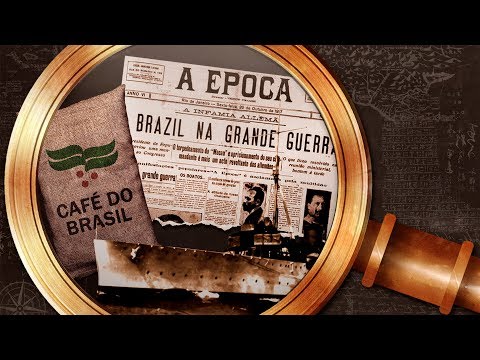 Link do vídeo: https://youtu.be/3kcX1we09t8 a) Descreva e avalie como positivos ou negativos os impactos causados pela Primeira Guerra Mundial no Brasil, assim como os efeitos da participação deste país no conflito.Instruções gerais para a videoconferência:Tenha em mãos seu Trabalho Avaliativo de História, realizado no dia 07 de julho;Acesse a reunião somente no horário do grupo. Esteja pronto com 5 minutos de antecedência para não se atrasar.Caso você chegue atrasado, espere o professor falar com você para não interromper o diálogo.Sempre que possível, mantenha sua câmera ligada e o microfone desligado quando não estiver falando.Respeite o momento em que os colegas e/ou o professor estiverem falando. Caso queira falar alguma coisa, levante a mão ou mande uma mensagem no chat. Estamos em uma aula como qualquer outra.AO TERMINAR A ATIVIDADE INDIVIDUAL:1. Confira se suas respostas estão completas e de acordo com a proposta. Em sua avaliação, vou considerar mais se você seguiu corretamente as instruções da atividade do que se suas questões e respostas estão corretas.2. Volte ao início do TAD, coloque seu nome, horário de início e término e DPO. TADs sem essas informações terão desconto na Organização.3. Poste a atividade no moodle e salve uma cópia com você.Caso tenha dúvidas com a atividade, chame o professor no Google Hangouts durante o horário de aula: vinicius.araujo.ieijf2@gmail.comHorário de inícioHorário de términoTempo total (min.)DPO